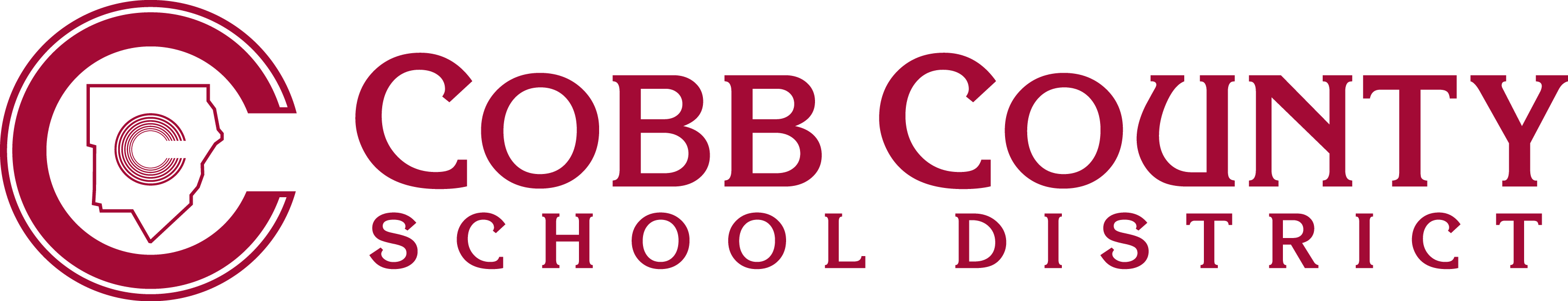   Form JBC-4	          Empowering Dreams for the Future								          PortugueseDeclaração De Objeção Para Uso Do NúmeroDe Seguro Social Para a Identificação Do Aluno(Statement of Objection to the Use of Social Security Number for Student Identification)Eu não desejo que o número do seguro social do(a)(s) meu/minha(s) filho(a)(s) seja(m) usado(s) para o cadastro escolar do Distrito Escolar do Condado de Cobb.O(s) nome(s) do(a)(s) meu/minha(s) filho(a)(s) e da escola que eles freqüentam são os seguintes:_______________________________________        ___________________________Nome da primeira criança					Escola_______________________________________        ____________________________Nome da segunda criança, caso necessário			Escola_______________________________________        ___________________________Nome da terceira criança, caso necessário			Escola_______________________________________        ____________________________Nome da quarta criança, caso necessário			Escola_______________________________________        ___________________________Nome da quinta criança, caso necessário			Escola_______________________________________ Assinatura do pai /responsável___________________________DataJuro e subscrevo,Este _______dia de ___________________, 20______________________________________________       __________________________Notório Público						Data de vencimento da licença do Notório Público5/17/05